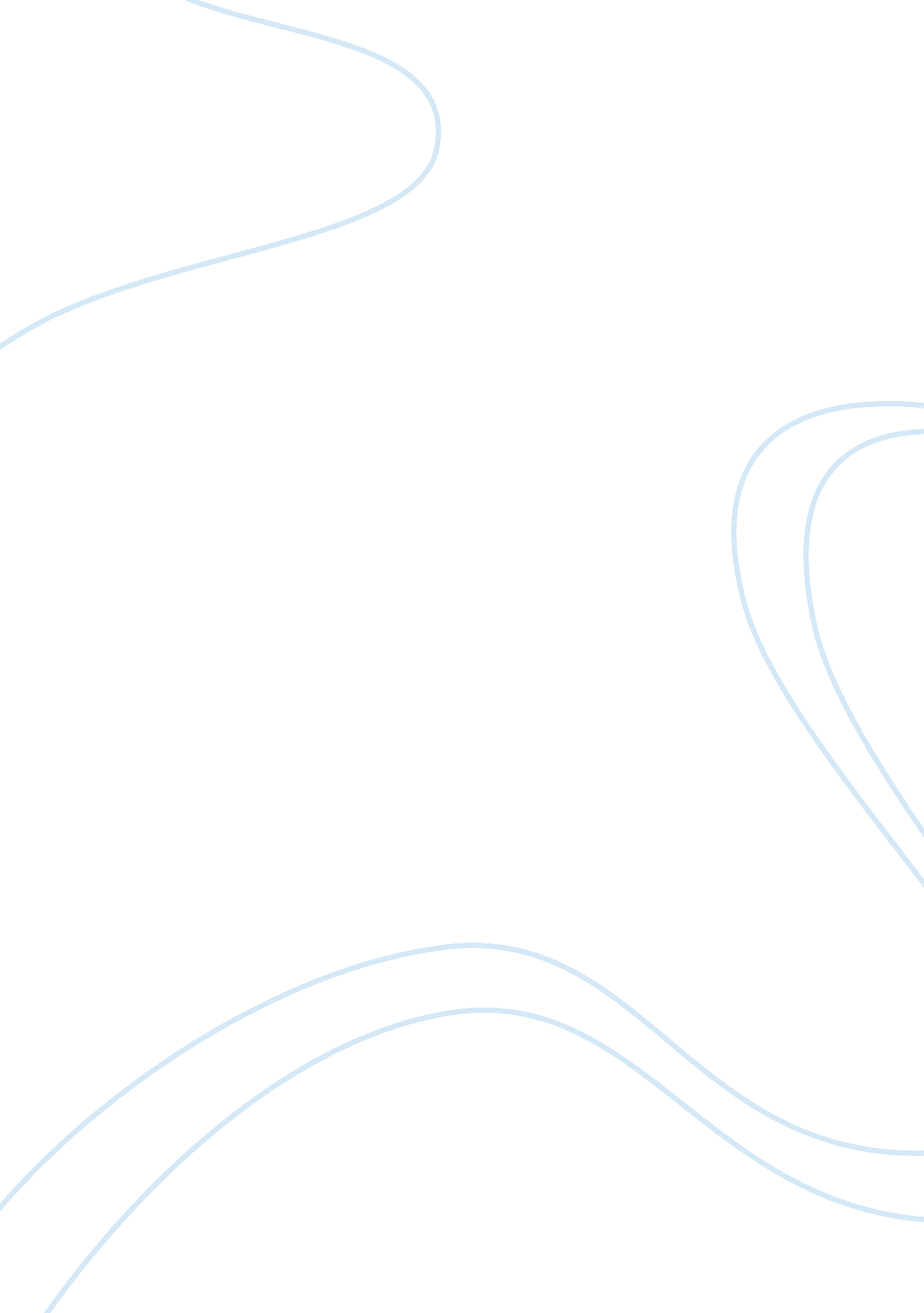 Essay on the difference between emotional and general intelligenceWar, Intelligence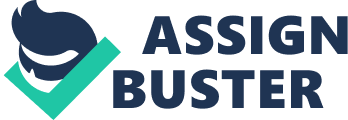 Intelligence embraces different capacities of a person, such as learning, understanding, abstract thinking, mathematical, logical and analytical reasoning and problem solving. General intelligence can be measured with the help of various IQ tests. Mostly, the level of IQ is genetically inherited. On the contrary, emotional intelligence can be learned and developed during one’s life and refers to the way people behave in society, understand their motives and emotions, view themselves and relate to those around them. 
It is believed, that you need high IQ level to succeed in school or any other academic institutions, though you are to have high level of EQ to succeed in life. I completely agree with this statement, because emotional intelligence defines how a person solve his/her problems in personal and professional areas, how an individual interacts with other people. Furthermore, the development of EQ helps to manipulate other individuals, appealing to their emotions and reasoning. Additionally, achieving any goal demands the ability to face numerous fears and doubts, so one needs to possess the power of emotions. Moreover, in my opinion, emotional intelligence is very helpful in understanding other people’s emotions and reading them like an open book. Consequently, this will lead to a personal as well as professional success in interacting with milieu. 
I am pretty sure that general intelligence also plays a very important role in our life, providing us with the innate abilities for being successful. However, a person does not need impressive IQ to become a great leader and rule the world. Let’s face it, most people with high IQ are not satisfied with their way of living, while those who can handle emotions and make them work for them have an advantage of being a team player and breezing through all the difficulties on their life road without any fuss. 
All in all, I am entirely in favor of the development of emotional intelligence by every human being. It seems to be a hard job, but these efforts may give one amazing results and help increase personal effectiveness. 